T.C.BURDUR MEHMET AKİF ERSOY ÜNİVERSİTESİYEŞİLOVA İSMAİL AKIN TURİZM MESLEK YÜKSEKOKULUBİRİM DANIŞMA KURULU TOPLANTI GÜNDEM TUTANAĞI	Tarih			:  18.10.2023	Saat			:  09:30	Yer			: Hotel Lago Di SaldaToplantı Sayısı 	: 1GÜNDEMYeşilova İsmail Akın Turizm Meslek Yüksekokulu’nun sektör dinamiklerine uygun olarak yenilenen fiziki imkanları ile turizm endüstrisine sağlayacağı katkılar hakkında bilgilendirme.  Sektörün ihtiyaçlarına cevap verebilecek daha nitelikle personel yetiştirebilmek amacıyla hayata geçirilen tam uygulamalı eğitim modeli ile ilgili bilgilendirme.Yeşilova İsmail Akın Turizm Meslek Yüksekokulu’nun sektörde faaliyet gösteren işletmelerden beklentileri.Sektörün Yeşilova İsmail Akın Turizm Meslek Yüksekokulu akademik personelinden beklentileri.Sektörde faaliyet gösteren işletmelerin stajyer olarak kabul ettikleri öğrencilerle yaşadıkları sorunlar ve bu sorunlara yönelik paydaşların çözüm önerilerinin görüşülmesi.Turizm paydaşları ve Yeşilova İsmail Akın Turizm Meslek Yüksekokulu’nun iş birliği içinde gerçekleştirebileceği etkinlik, araştırma ve geliştirme çalışmaları ile ilgili görüşlerin alınarak değerlendirmeler yapılması.Görüş ve temenniler.Birim Danışma Kurulu Toplantı RaporuPaydaş toplantısında görüşülen gündem maddelerine çeşitli çözüm, öneri ve fikirler geliştirilmiş olup turizm paydaşlarımızın talepleri aşağıda belirtilmiştir.Yerelde hizmet veren işletme ve kamuda hizmet veren ilgili kurumların turizme yönelik bilinçlendirilmesi amacıyla eğitim programlarının düzenlenmesi.Sektör faaliyet gösteren işletmeler ile meslek yüksekokulu arasında protokol imzalanarak öğrenci ve işletmenin güvence altına alınması.Sektör ile okul arasındaki iş birliğini arttırarak sektör çalışanlarına eğitim etkinlikleri düzenlenmesi. Staj döneminde işletmelerde çalışacak öğrenciler ile olan bağların kuvvetlenmesi amacıyla buluşma etkinlikleri düzenlenmesi.Meslek Yüksekokulu staj yönergesinin gözden geçirilerek staj günlerinde düzenlemeler yapılması.Yörenin mutfak kültürünü yaşatmak, tanıtmak ve geliştirmek amacıyla etkinlikler düzenlenmesi ve derslerde Burdur Mutfak Kültürü’ne yer verilmesi.İl genelinde aynı alanda eğitim veren kurumlar arasında yemek yarışmalarının düzenlenmesi.   Turizm Meslek Yüksekokullarında insan kaynakları uygulamalarının hizmet odaklı olarak tasarlanması. 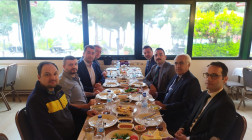 T.C.BURDUR MEHMET AKİF ERSOY ÜNİVERSİTESİYEŞİLOVA İSMAİL AKIN MESLEK YÜKSEKOKULU PAYDAŞLARLA BİRİM DANIŞMA KURULU TOPLANTISI TUTANAĞI	Tarih			: 18/10/2023	Saat			:  09.30	Yer			: Hotel Lago Di Salda Toplantı Sayısı 	:0 2TOPLANTIYA KATILANLAR 					                   İMZADoç. Dr.  Mert GÜRLEK             KatıldıÖğr. Gör. Uğur TOZKOPARAN KatıldıÖğr. Gör. Anıl ÖRNEKKatıldıDr. Öğr. Üyesi Özcan ÖZDEMİRKatıldıÖğr. Gör. Dr. Faruk GÖKÇEKatıldıÖğr. Gör. Bilal KARASAKALKatıldıÖğr. Gör. Enver SERBESTKatıldıÖğr. Gör. Engin PULLUKKatıldıZafer ŞAHİN (İlçe Kaymakamı)Katıldıİbrahim Emre GÜRSOY  (Burdur İl Kültür Turizm Müdürü)KatıldıOsman KOÇIBAY (Burdur İl Kültür Turizm Müdürü)KatılmadıAdnan GÜN (Burdur İl Kültür Turizm Müdürlüğü Emekli Memuru) KatıldıMümtaz ŞENEL (Yeşilova Belediye Başkanı) KatıldıEthem ŞENEL (Hotel Lago Di Salda)KatıldıErhan SÖNMEZ (Esnaf Başkanı) KatıldıMurat KALEAĞASIOĞLU (Burdur Müze Müdürü)KatılmadıDurmuş ŞAVLI (Burdur Belediyesi Des. Hiz. Müdürü)KatıldıMehmet ERTURĞUT (Serenler Otel Müdürü) KatılmadıAlaattin KALKAN (Özeren Otel Müdürü)KatıldıHakan MACİT (Efey Global Tur İşletmecisi)KatıldıHamdi ÇOLAK (Aromatik Hotel İşletmecisi)KatıldıMehmet ÖZKAYA (Esnaf -Burdur)KatıldıEmine KRAVKAZ (Lavanta Tepesi Hotel (Kampüs) Müdürü)KatılmadıDoğan AKBAŞ (Doğa Koruma ve Milli Parklar Müdürü)KatılmadıSevim ZORLU (Seyahat Acenta & Semavi Danışmanlık)KatılmadıCennet Seher GÖLGELİ (öğrenci temsilcisi) KatıldıBuğra KOÇAK (öğrenci temsilcisi) KatıldıYük. Sek. Mustafa GÖKKARA (Raportör)Katıldı